Tematska cjelina: Isus Krist – naš osloboditeljNastavna jedinica: Tajna Božjeg služenja – Posljednja večeraVjeronaučni udžbenik:  Pozvani na slobodu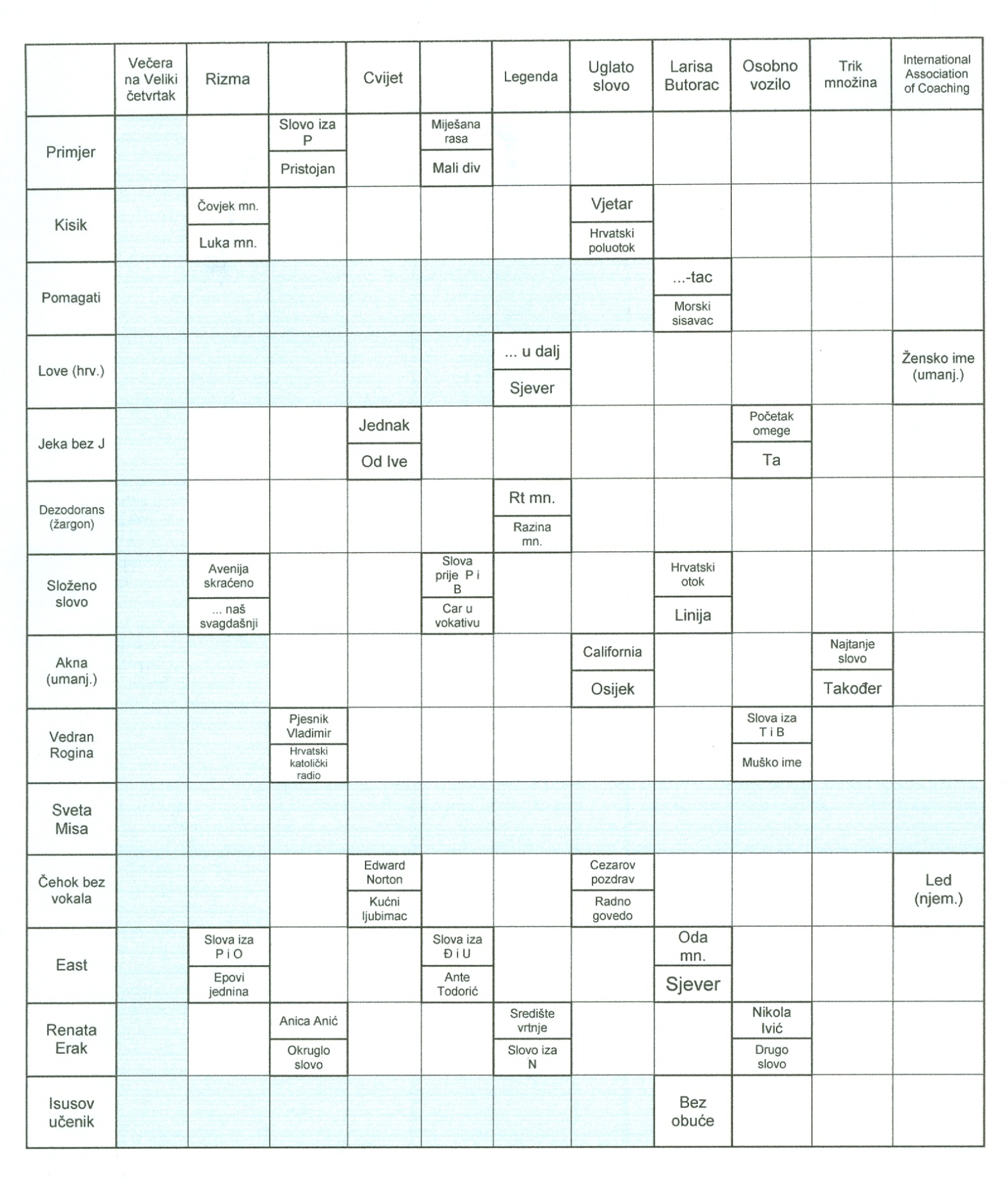 